Aneta Grabias, Matylda Tauber, Michał SzałańskiŹródło: Mikroekonomia współczesna zbiór ćwiczeń  i zadań (2011) prof. Tomasz Zalega, zad. 5.25 str. 128.Beata za wybitne osiągnięcia w nauce otrzymuje co miesiąc rządowe stypendium naukowe w wysokości 1000 zł, które w całości przeznacza na zakup dwóch dóbr: X i Y. Cena dobra Px = 10zł, zaś cena dobra Py = 5 zł. Funkcja użyteczności Beaty ma postać:Określ optymalną kombinację konsumpcji dóbr X i Y, a następnie wyznacz algebraiczną postać krzywej obojętności oraz oblicz, ile wynosi nachylenie wyjściowej linii ograniczenia budżetowego Beaty.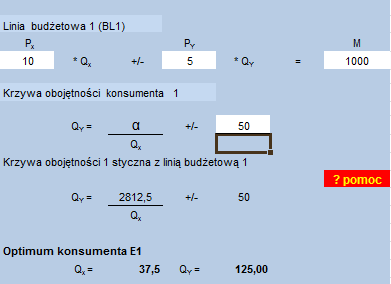 Optymalna kombinacja dóbr X i Y: Optymalna krzywa obojętności:Nachylenie wyjściowej krzywej budżetowej: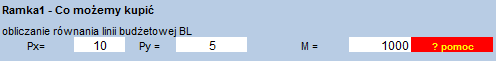 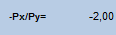 Jak zmieni się optymalna kombinacja obu dóbr, jeżeli cena dobra X wzrośnie o 100%? Uwzględniając ujęcie J.R. Hicksa wyznacz wartość efektu substytucji i efektu dochodowego zmiany ceny. Ile wówczas będzie wynosił łączny efekt popytowy dla wzrostu ceny tego dobra?Nowa optymalna konsumpcja dóbr X i Y (zakładając stały dochód):Z powodu wzrostu ceny dobra X o 100%, konsumpcja tego dobra spadła o  50% ( o 18,75 jednostek). Konsumpcja dobra Y nie uległa zmianie. 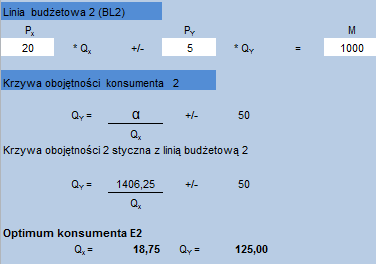 Efekty zmiany ceny: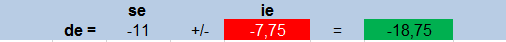 Efekt substytucyjny wyniósł Efekt dochodowy wyniósł Ostatecznie, łączny efekt popytowy dla wzrostu ceny dobra X wyniósł .Przedstaw na wykresie rozmiary i kierunek efektu substytucyjnego, efektu dochodowego i łącznego efektu popytowego zmiany ceny dobra X, a następnie wyznacz na rysunku krzywą ICC, krzywą PCC oraz wyprowadź krzywą popytu na dobro X.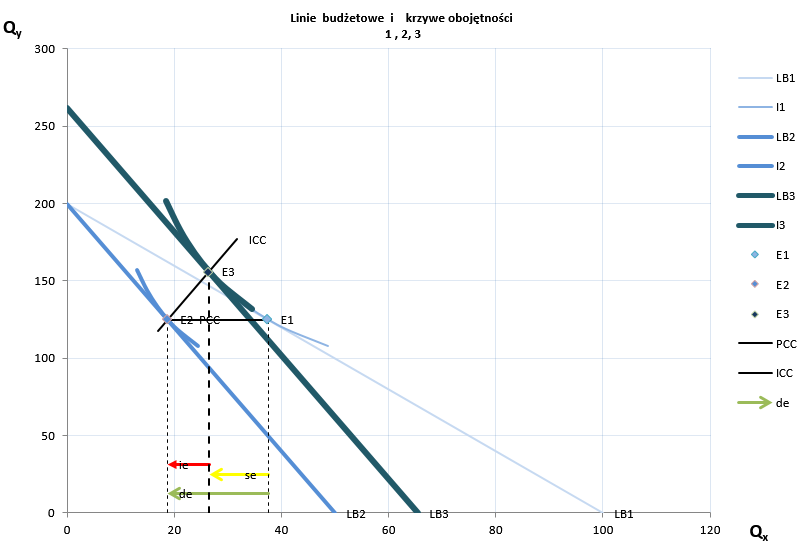 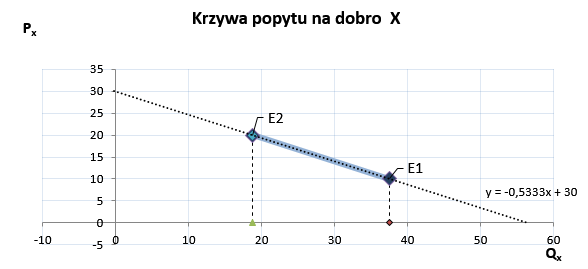 Odwrócone równanie popytuRównanie w ujęciu klasycznym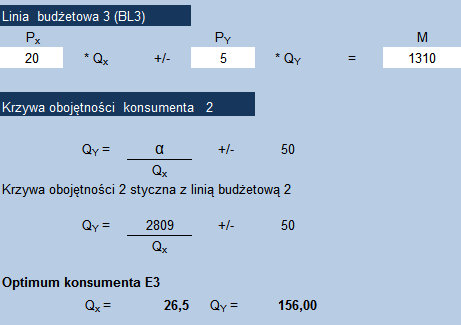 Elastyczność w wyjściowym punkcie równowagi (E1)W wyjściowym punkcie równowagi dobro X jest dobrem podrzędnym. Jednostkowej zmianie ceny odpowiada mniej niż jednostkowa zmiana wielkości popytu.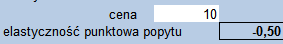 Elastyczność w nowym punkcie równowagi (E2)W nowym punkcie równowagi dobro X jest dobrem wyższego rzędu. Jednostkowej zmianie ceny odpowiada więcej niż jednostkowa zmiana wielkości popytu.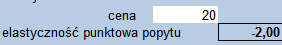 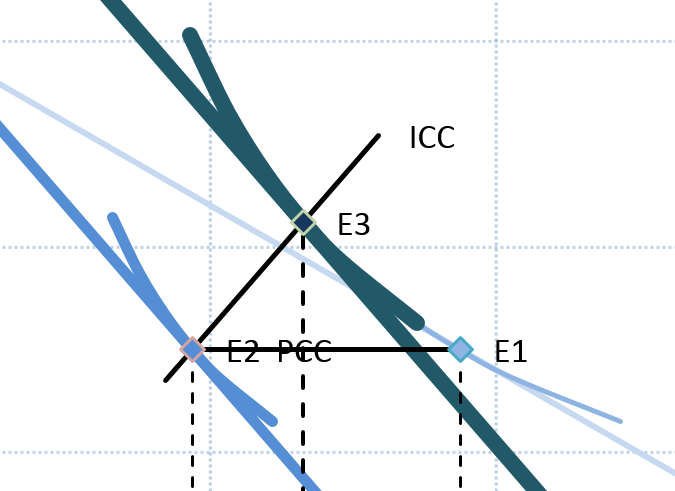 Krzywa PPC ma zerowe nachylenie, co oznacza, że dobra X i Y są względem siebie niezależne.Krzywa ICC ma dodatnie nachylenie, co oznacza, że w nowym punkcie równowagi (E2) dobra X i Y są dobrami normalnymi. 